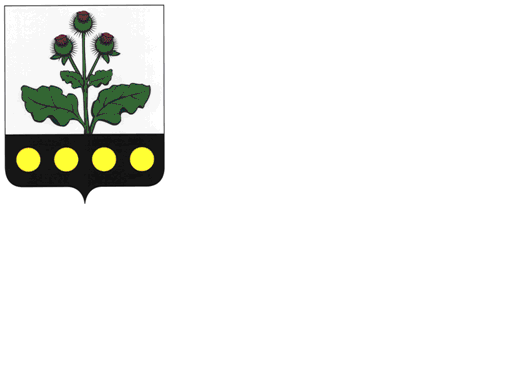 РепьевскийМУНИЦИПАЛЬНЫЙВЕСТНИК№ 19629 июня 2018 годаофициальное издание«Репьевский муниципальный вестник» - официальное печатное средство массовой информации органов местного самоуправления Репьевского муниципального района для опубликования муниципальных правовых актов, обсуждения проектов муниципальных правовых актов по вопросам местного значения, доведения до сведения жителей Репьевского муниципального района официальной информации о социально-экономическом и культурном развитии Репьевского муниципального района, о развитии его общественной инфраструктуры и иной официальной информации.- Учрежден в декабре 2007 года (решение Совета народных депутатов Репьевского муниципального района от 19.11.2007 года № 221) в соответствии с Федеральным законом «Об общих принципах организации местного самоуправления в Российской Федерации», законом Российской Федерации «О средствах массовой информации», Уставом Репьевского муниципального района.«Репьевский муниципальный вестник» состоит из трех разделов:- в первом разделе публикуются решения и иные нормативные акты Совета народных депутатов Репьевского муниципального района;- во втором разделе публикуются нормативные правовые акты администрации Репьевского муниципального района;- в третьем разделе публикуются нормативные правовые акты органов местного самоуправления сельских поселений Репьевского муниципального района редакционный Совет:-Черкашин Евгений Константинович – начальник юридического отдела администрации муниципального района;-Пахомов Денис Иванович – заместитель начальника юридического отдела администрации муниципального района;Тираж – 17 экземпляров;Распространяется – бесплатно, согласно списку рассылки, определяемому администрацией Репьевского муниципального района.Изготовлен - администрацией Репьевского муниципального района: с. Репьевка, пл. Победы, д.1 тел. Для справок (47374) 2-27-04.РАЗДЕЛ 2АДМИНИСТРАЦИЯ РЕПЬЕВСКОГО МУНИЦИПАЛЬНОГО РАЙОНА ВОРОНЕЖСКОЙ ОБЛАСТИПОСТАНОВЛЕНИЕ«28» июня 2018 г. №207с. РепьевкаВ соответствии с пунктом 3 статьи 269.2 Бюджетного кодекса Российской Федерации, порядком осуществления Отделом финансов администрации Репьевского муниципального района полномочий по внутреннему муниципальному финансовому контролю, утвержденным постановлением администрации Репьевского муниципального района от 28.04.2015 №120, порядком осуществления  внутреннего муниципального финансового контроля в сфере закупок для обеспечения муниципальных нужд, утвержденным постановлением администрации Репьевского муниципального района от 16.04.2014 №121 администрация Репьевского муниципального района постановляет:1. Утвердить прилагаемые Стандарты осуществления внутреннего муниципального финансового контроля согласно приложения.2. Контроль за исполнением настоящего постановления оставляю за собой.ПРИЛОЖЕНИЕк постановлению администрации Репьевского муниципального района Воронежской областиот «28» июня 2018 года №207СТАНДАРТЫ ОСУЩЕСТВЛЕНИЯ ВНУТРЕННЕГО МУНИЦИПАЛЬНОГО ФИНАНСОВОГО КОНТРОЛЯI. Основные положения1. Настоящие Стандарты осуществления внутреннего муниципального финансового контроля (далее - Стандарты) разработаны во исполнение с п. 3 ст. 269.2 Бюджетного кодекса Российской Федерации в соответствии с порядком осуществления отделом финансов администрации Репьевского муниципального района Воронежской области полномочий по внутреннему муниципальному финансовому контролю, утвержденного постановлением администрации Репьевского муниципального района Воронежской области от 28.04.2015 №120 (далее - Порядок).2. Внутренний муниципальный финансовый контроль осуществляется отделом финансов администрации Репьевского муниципального района Воронежской области (далее - орган внутреннего муниципального финансового контроля).3. Понятия и термины, используемые настоящими Стандартами, применяются в значениях, определенных Бюджетным кодексом Российской Федерации и Порядком.4. Стандарты определяют основные принципы и единые требования к осуществлению органом внутреннего муниципального финансового контроля полномочий по: - внутреннему муниципальному финансовому контролю в сфере бюджетных правоотношений;- внутреннему муниципальному финансовому контролю в сфере закупок для обеспечения нужд Репьевского муниципального района, предусмотренному частью 8 статьи 99 Федерального закона от 05.04.2013 №44-ФЗ «О контрактной системе в сфере закупок товаров, работ, услуг для обеспечения государственных и муниципальных нужд».4.1. Деятельность по контролю осуществляется в отношении следующих объектов внутреннего муниципального финансового контроля (далее - объекты контроля):- главные распорядители (распорядители, получатели) средств муниципального бюджета, главные администраторы (администраторы) доходов муниципального бюджета, главные администраторы (администраторы) источников финансирования дефицита муниципального бюджета;- главные распорядители (распорядители) и получатели средств муниципального бюджета, которым предоставлены межбюджетные трансферты в части соблюдения ими целей и условий предоставления межбюджетных трансфертов, бюджетных кредитов из муниципального бюджета;- муниципальные учреждения;- муниципальные унитарные предприятия;-муниципальные заказчики, контрактные управляющие, уполномоченные органы, уполномоченные учреждения, осуществляющие действия, направленные на осуществление закупок товаров, работ, услуг для нужд Репьевского муниципального района Воронежской области в соответствии с федеральным законодательством о контрактной системе.5. Под Стандартами в настоящем документе понимаются унифицированные требования к правилам и процедурам осуществления деятельности по внутреннему муниципальному финансовому контролю (далее - деятельность по контролю), определяющие качество, эффективность и результативность контрольных мероприятий, а также обеспечивающие целостность, взаимосвязанность, последовательность и объективность деятельности по контролю, осуществляемой органом внутреннего муниципального финансового контроля.II. Стандарты6. Стандарт №1 «Законность деятельности органа внутреннего муниципального финансового контроля»6.1. Стандарт «Законность деятельности органа внутреннего муниципального финансового контроля» определяет требования к организации деятельности органа внутреннего муниципального финансового контроля и его должностных лиц, обеспечивающая правомерность и эффективность деятельности по контролю.6.2. Под законностью деятельности органа внутреннего муниципального финансового контроля понимается обязанность должностных лиц органа внутреннего муниципального финансового контроля при осуществлении деятельности по контролю выполнять свои функции и полномочия в точном соответствии с нормами и правилами, установленными законодательством Российской Федерации, законодательством Воронежской области и нормативно-правовыми актами Репьевского муниципального района.6.3. Должностными лицами органа внутреннего муниципального финансового контроля, осуществляющими деятельность по контролю, являются: - руководитель отдела финансов;- заместитель руководителя отдела;- иные муниципальные служащие, служащие отдела финансов, ответственные за организацию и проведение контрольных мероприятий, реализацию материалов контрольных мероприятий.6.4. Должностные лица имеют право:- запрашивать и получать на основании запросов информацию, документы и материалы, письменные объяснения, необходимые для проведения контрольных мероприятий;- по предъявлении служебных удостоверений и копии приказа о проведении контрольного мероприятия беспрепятственно посещать помещения и территории, которые занимает объект контроля, проводить необходимые контрольные действия;- выносить представления и (или) предписания объектам контроля по результатам контрольных мероприятий;- принимать решения о направлении по назначению материалов контрольных мероприятий, которыми выявлены факты, свидетельствующие о признаках нарушений, относящихся к компетенции другого муниципального органа (должностного лица), для рассмотрения в порядке, установленном законодательством Российской Федерации;- направлять в правоохранительные органы материалы контрольных мероприятий, документов и иных материалов, подтверждающих факты совершения действия (бездействия), содержащего признаки состава преступления;- принимать решение об обращении в суд с исковыми заявлениями о возмещении ущерба, причиненного Репьевскому муниципальному району Воронежской области в результате нарушения бюджетного законодательства Российской Федерации и Воронежской области, иных нормативных правовых актов, регулирующих бюджетные правоотношения.6.5. Отделом финансов в рамках проведения одного контрольного мероприятия может быть предусмотрено как осуществление контроля за соблюдением законодательства, регулирующего бюджетные правоотношения, так и за соблюдением законодательства о контрактной системе в сфере закупок товаров, работ, услуг для обеспечения муниципальных нужд Репьевского муниципального района.7. Стандарт N 2 «Ответственность и обязанности в деятельности по контролю»7.1. Стандарт «Ответственность и обязанности в деятельности по контролю» определяет требования к организации деятельности органа внутреннего муниципального финансового контроля и его должностных лиц, осуществляющих деятельность по контролю.7.2. Ответственность за качество проводимых контрольных мероприятий, достоверность информации и выводов, содержащихся в актах проверок (ревизий), заключениях по результатам обследования, их соответствие законодательству Российской Федерации, наличие и правильность выполненных расчетов несут должностные лица органа внутреннего муниципального финансового контроля в соответствии с действующим законодательством Российской Федерации.7.3. При осуществлении деятельности по контролю должностные лица органа внутреннего муниципального финансового контроля обязаны:- своевременно и в полной мере исполнять предоставленные в соответствии с законодательством Российской Федерации полномочия по предупреждению, выявлению и пресечению нарушений в установленной сфере деятельности;- соблюдать требования нормативных правовых актов в установленной сфере деятельности;- знакомить руководителя или уполномоченное должностное лицо объекта контроля с копией приказа отдела финансов о проведении контрольного мероприятия и программой контрольного мероприятия, а также копиями приказов о приостановлении, возобновлении и продлении срока проведения контрольного мероприятия, об изменении состава проверочной (ревизионной) группы или программы контрольного мероприятия;- проводить контрольные мероприятия в соответствии с настоящими Стандартами;8. Стандарт №3 «Конфиденциальность деятельности органа внутреннего муниципального финансового контроля»8.1. Стандарт «Конфиденциальность деятельности органа внутреннего муниципального финансового контроля» определяет требования к организации деятельности органа внутреннего муниципального финансового контроля, обеспечивающей конфиденциальность и сохранность информации, полученной при осуществлении деятельности по контролю.8.2. Орган внутреннего муниципального финансового контроля и его должностные лица обязаны не разглашать информацию, составляющую коммерческую, служебную, иную охраняемую законом тайну, полученную в ходе проведения контрольного мероприятия, за исключением случаев, установленных законодательством Российской Федерации.8.3. Информация, получаемая органом внутреннего муниципального финансового контроля при осуществлении деятельности по контролю, подлежит использованию органом внутреннего муниципального финансового контроля и его должностными лицами только для выполнения возложенных на них функций.9. Стандарт №4 «Планирование деятельности по контролю»9.1. Стандарт «Планирование деятельности по контролю» определяет требования к организации деятельности органа внутреннего муниципального финансового контроля, обеспечивающей проведение планомерного, эффективного контроля с наименьшими затратами ресурсов.9.2. Деятельность по контролю подразделяется на плановую и внеплановую и осуществляется посредством проведения плановых и внеплановых проверок, а также проведения только в рамках полномочий органа внутреннего муниципального финансового контроля в сфере бюджетных правоотношений плановых и внеплановых ревизий и обследований.Проверки подразделяются на:- выездные;- камеральные;-встречные проверки, проводимые в рамках выездных и (или) камеральных проверок в целях установления и (или) подтверждения фактов, связанных с деятельностью объекта контроля.9.3. Плановые контрольные мероприятия осуществляются на основании плана деятельности по контролю органа внутреннего муниципального финансового контроля на очередной финансовый год (далее - План). Формирование Плана осуществляется с учетом информации о планируемых (проводимых) иными государственными органами идентичных контрольных мероприятиях в целях исключения дублирования деятельности по контролю.9.4. План утверждается руководителем отдела финансов администрации Репьевского муниципального района в соответствии с установленной формой ежегодно до 25 декабря года, предшествующего очередному финансовому году. В План включается следующая информация: метод контрольного мероприятия; тема контрольного мероприятия; наименование объекта контроля; срок проведения контрольного мероприятия; проверяемый период.9.5. Плановые проверки в отношении одного из объектов контроля, указанных в пункте 4.1 настоящих Стандартов и одной темы контрольного мероприятия проводятся органом внутреннего муниципального финансового контроля не более одного раза в год.Плановые проверки в отношении каждого заказчика, контрактной службы, контрактного управляющего, комиссии по осуществлению закупок и ее членов, уполномоченного органа, уполномоченного учреждения проводятся органом внутреннего муниципального финансового контроля не чаще одного раза в 6 месяцев.9.6. Внеплановые контрольные мероприятия проводятся:- в связи с поступлением обращений (поручений) главы Репьевского муниципального района, главы администрации Репьевского муниципального района, органов прокуратуры, следственных и правоохранительных органов, депутатских запросов, обращений граждан, и организаций, а также информации, поступившей от должностных лиц отдела финансов в рамках исполнения должностных обязанностей;- в целях проверки полноты исполнения объектом контроля представлений и (или) предписаний отдела финансов, направленных по результатам проведенных ранее контрольных мероприятий.9.7. При планировании определяются приоритеты, цели и виды контрольных мероприятий, их объемы, а также необходимые для их осуществления ресурсы (трудовые, технические, материальные и финансовые).9.8. Планирование каждого контрольного мероприятия осуществляется для обеспечения взаимосвязанности всех этапов контрольного мероприятия - от предварительного изучения объекта контроля, разработки плана, программы контрольного мероприятия, составления акта по итогам контрольного мероприятия до оформления отчета о результатах контрольного мероприятия и реализации материалов контрольного мероприятия.9.9. Составлению планов и программ контрольных мероприятий (далее - Программа) предшествует предварительное изучение объектов контроля на основе доступной информации, включая ознакомление с законодательством, относящимся к деятельности объектов контроля, в том числе учредительными документами, другими документами, определяющими процедуры их финансирования и производимые ими расходы, материалами предыдущих контрольных мероприятий, а также принятыми по их результатам мерами.10. Стандарт №5 «Организация и проведение контрольного мероприятия»10.1. Стандарт «Организация и проведение контрольного мероприятия»определяет требования к организации и проведению контрольного мероприятия органом внутреннего муниципального финансового контроля, обеспечивающий проведение правомерного, последовательного и эффективного контроля.10.2. К процедурам осуществления контрольного мероприятия относятся назначение контрольного мероприятия, проведение контрольного мероприятия и реализация результатов проведенного контрольного мероприятия.10.3. Контрольное мероприятие проводится на основании приказа о его проведении.10.4. Подготовку проекта приказа о проведении контрольного мероприятия осуществляют должностные лица органа внутреннего муниципального финансового контроля, входящие в состав ревизионной группы. Подготовка проекта приказа о проведении планового контрольного мероприятия осуществляется не позднее чем за 7 рабочих дней до дня начала проведения контрольного мероприятия. Приказ является правовым основанием для проведения контрольного мероприятия.10.5. В приказе указывается: метод контрольного мероприятия; тема контрольного мероприятия; наименование объекта контроля; срок проведения (дата начала и окончания) контрольного мероприятия; проверяемый период; основание проведения контрольного мероприятия; персональный состав ревизионной группы (проверяющий) и руководитель ревизионной группы (при проведении контрольного мероприятия ревизионной группой). Приказ о проведении контрольного мероприятия подписывается руководителем (заместителем руководителя) отдела финансов администрации Репьевского муниципального района.10.6. Для проведения каждого контрольного мероприятия (за исключением встречной проверки) подготавливается программа контрольного мероприятия руководителем ревизионной группы (проверяющим), уполномоченным на проведение контрольного мероприятия, и утверждается руководителем (заместителем руководителя) отдела финансов администрации Репьевского муниципального района.10.7. Программа контрольного мероприятия должна содержать:- наименование объекта контроля;- метод проведения контрольного мероприятия (проверка, ревизия или обследование);- предмет проверки (ревизии), проверяемая сфера деятельности объекта контроля (при проведении обследования);- вид контрольного мероприятия (плановое или внеплановое);- форма проверки: камеральная или выездная (при проведении проверок);- проверяемый период;- срок проведения контрольного мероприятия;- перечень основных вопросов, подлежащих проверке, анализу;- срок представления проекта акта проверки (ревизии), заключения по результатам обследования.10.8. Внесение изменений в Программу осуществляется на основании докладной записки должностного лица, ответственного за проведение внутреннего муниципального финансового контроля, на которое возложено осуществление внутреннего муниципального финансового контроля, с изложением причин необходимости внесения таких изменений.10.9. Подготовка к контрольному мероприятию включает сбор достоверной и достаточной информации (документов, материалов и сведений, относящихся к предмету контрольного мероприятия), соответствующей предмету и основным вопросам, подлежащим проверке, на основании программы контрольного мероприятия путем направления соответствующих запросов, а также посредством систематизации информации, относящейся к предмету контрольного мероприятия.  10.10. О проведении планового контрольного мероприятия объекту контроля не позднее чем за 3 рабочих дня до дня начала проведения контрольного мероприятия направляется уведомление о проведении контрольного мероприятия.Уведомление о проведении контрольного мероприятия подписывается руководителем (заместителем руководителя) отдела финансов администрации Репьевского муниципального района и вручается или направляется   объекту контроля почтовым отправлением с уведомлением о вручении либо иным доступным способом, обеспечивающим фиксацию факта и даты его направления (получения). Уведомление о проведении контрольного мероприятия в обязательном порядке должно содержать:- основание проведения контрольного мероприятия;- метод проведения контрольного мероприятия (проверка, ревизия или обследование);- предмет проверки, ревизии;- проверяемая сфера деятельности объекта контроля (при проведении обследования); - форма проверки: камеральная или выездная (при проведении проверок);- проверяемый период;- срок проведения контрольного мероприятия;- сведения о необходимости организации рабочих мест для лиц, осуществляющих контрольное мероприятие, на время проведения выездного контрольного мероприятия.Уведомление о проведении контрольного мероприятия должно содержать запрос о предоставлении информации, документов и материалов, необходимых для проведения контрольного мероприятия. Указанную информацию вправе запрашивать руководитель (заместитель руководителя) отдела финансов администрации Репьевского муниципального района,  должностные лица, осуществляющие   внутренний муниципальный финансовый контроль.Запрос должен содержать четкое изложение поставленных вопросов, перечень необходимых к истребованию документов, материалов и сведений, срок их представления.Срок представления информации, документов и материалов исчисляется с даты получения такого запроса объектом контроля. При этом указанный срок не может быть менее 3 рабочих дней.Ответственным за подготовку проекта уведомления о проведении контрольного мероприятия является руководитель ревизионной группы (проверяющий).10.11. Срок проведения контрольного мероприятия не может превышать 45 рабочих дней.10.12. Допускается продление срока проведения контрольного мероприятия руководителем отдела финансов по мотивированному представлению должностного лица, ответственного за проведение внутреннего муниципального финансового контроля, но не более чем на 10 рабочих дней.Основаниями продления срока контрольного мероприятия является: - получение в ходе проведения проверки (ревизии) информации от правоохранительных, контролирующих органов либо из иных источников, свидетельствующей о наличии у объекта контроля нарушений бюджетного законодательства, требующих дополнительной проверки (ревизии); - наличие обстоятельств непреодолимой силы (затопление, наводнение, пожар и тому подобное) на территории, где проводится проверка (ревизия).10.13. Допускается приостановление проведения контрольного мероприятия решением руководителя отдела финансов по мотивированному представлению должностного лица, ответственного за проведение  внутреннего муниципального финансового контроля по следующим основаниям: - проведение встречной проверки и (или) обследования; - отсутствие или неудовлетворительное состояние бухгалтерского (бюджетного) учета у объекта контроля - на период восстановления объектом контроля документов, необходимых для проведения выездной проверки (ревизии), а также приведения объектом контроля в надлежащее состояние документов учета и отчетности;- организация и проведение экспертиз;- исполнение запросов, направленных в государственные органы; - непредставление объектом контроля информации, документов и материалов и (или) представления неполного комплекта истребуемой информации, документов и материалов и (или) воспрепятствования проведению контрольного мероприятия, и (или) уклонения от проведения контрольного мероприятия; - необходимость обследования имущества и (или) документов, находящихся не по месту нахождения объекта контроля. На время приостановления проведения контрольного мероприятия течение его срока прерывается.10.14. Решение о возобновлении проведения контрольного мероприятия принимается руководителем (заместителем руководителя) отдела финансов администрации Репьевского муниципального района в течение 3 рабочих дней после устранения объектом контроля и (или) прекращения действия основания приостановления проведения контрольного мероприятия.10.15. Решение о продлении срока, приостановлении (возобновлении) проведения контрольного мероприятия оформляется приказом, о чем объект контроля уведомляется не позднее дня, следующего за днем принятия решения о продлении срока, приостановлении (возобновлении) контрольного мероприятия.10.16. Контрольное мероприятие может быть завершено раньше срока, установленного приказом, при досрочном рассмотрении членами ревизионной группы всего перечня вопросов, подлежащих изучению.10.17. Результаты проверки (ревизии) оформляются актом проверки (ревизии), который подписывается руководителем и членами ревизионной группы (проверяющим), представителями объекта контроля.10.18. Акт проверки, ревизии состоит из вводной, описательной и заключительной частей. Акт проверки, ревизии имеет сквозную нумерацию страниц, в нем не допускаются помарки, подчистки и иные исправления. Вводная часть акта проверки, ревизии должна содержать следующие сведения:а) наименование документа (акт проверки, ревизии); б) дата и номер акта проверки, ревизии; в) место составления акта проверки, ревизии; г) основание проведения проверки, ревизии; д) предмет проверки, ревизии; е) проверяемый период; ж) фамилия, инициалы и должность руководителя и членов ревизионной группы; з) сведения об объекте контроля: - полное и краткое наименование объекта контроля, его идентификационный номер налогоплательщика (ИНН), номер и дата свидетельства о внесении записи в Единый государственный реестр юридических лиц, ведомственная принадлежность; - основные виды деятельности; - фамилия, инициалы руководителя объекта контроля и главного бухгалтера, период работы, телефоны; - иные данные, необходимые для полной характеристики объекта контроля;и) способ проведения проверки, ревизии; к) запись о факте проведения встречных проверок.10.19. Описательная часть акта проверки, ревизии должна состоять из разделов в соответствии с вопросами, указанными в программе проверки, ревизии, и содержать данные о выполненных хозяйственных и финансовых операциях, обстоятельствах, относящихся к проведению проверки, ревизии, выявленные факты нарушений бюджетного законодательства, финансовой дисциплины. В случае неполного представления объектом контроля необходимых для проверки, ревизии документов по запросу должностного лица, проводящего проверку, ревизию, приводится перечень непредставленных документов.10.20. Заключительная часть акта должна содержать обобщенную информацию о результатах проверки, ревизии, в том числе выявленных нарушениях, сгруппированных по видам, с указанием по каждому виду финансовых нарушений общей суммы, на которую они выявлены.10.21. Результаты проверки, ревизии, излагаемые в акте проверки, ревизии, должны подтверждаться документами, результатами контрольных действий и встречных проверок, письменными объяснениями должностных, материально ответственных лиц объекта контроля, другими материалами. Указанные документы (копии) и материалы прилагаются к акту проверки, ревизии. В описании каждого нарушения, выявленного в ходе проверки, ревизии, должны быть указаны положения законов и иных нормативных правовых актов или их отдельных положений, которые нарушены, за какой период, в чем выразилось нарушение, а также приводятся ссылки на приложения к акту (документы, копии документов, сводные справки, объяснения должностных лиц и т.п.).10.22. В акт проверки, ревизии не допускается включение различного рода выводов, предположений и фактов, не подтвержденных документами или результатами проверки, ревизии.10.23. К акту проверок, ревизий помимо акта встречной проверки прилагаются документы, полученные в результате контрольных действий, результаты экспертиз (исследований), фото-, видео- и аудиоматериалы.10.24. Копия акта проверки, ревизии не позднее последнего дня проведения проверки вручается объекту контроля либо направляется заказным почтовым отправлением с уведомлением о вручении или иным способом, свидетельствующим о дате его получения адресатом.10.25. Объект контроля вправе представить в орган внутреннего муниципального финансового контроля письменные возражения на акт проверки, ревизии в течение 5 рабочих дней со дня получения такого акта. Письменные возражения объекта контроля прилагаются к материалам проверки, ревизии.10.26. В случае поступления письменных возражений на акт проверки, ревизии должностные лица органа внутреннего муниципального финансового контроля, входящие в состав ревизионной группы (проверяющий), рассматривают возражения на акт проверки, ревизии и по результатам рассмотрения возражений по акту осуществляют подготовку заключения органа внутреннего муниципального финансового контроля на поступившие возражения. Подготовка проекта заключения на возражения по акту проверки, ревизии осуществляется в течение 5 рабочих дней со дня получения возражений. Проект заключения на возражения по акту проверки, ревизии согласовывается с руководителем отдела финансов. Заключение на возражения по акту проверки, ревизии подписывается руководителем (заместителем руководителя) органа внутреннего муниципального финансового контроля. Заключение на возражения по акту проверки, ревизии должно отражать позицию органа внутреннего муниципального финансового контроля на доводы и возражения объекта контроля. Копия заключения на возражения на акт проверки, ревизии направляется объекту проверки в качестве приложения к представлению об устранении нарушений бюджетного законодательства Российской Федерации и иных нормативных правовых актов, регулирующих бюджетные правоотношения. Оригинал заключения на возражения по акту проверки приобщается к материалам проверки, ревизии.10.27. Акт проверки, ревизии вместе с материалами проверки представляется руководителем (проверяющим) органа внутреннего муниципального финансового контроля руководителю отдела финансов для рассмотрения.10.28. По результатам рассмотрения акта и иных материалов проверки (ревизии) руководителем (заместителем руководителя) органа внутреннего муниципального финансового контроля в срок не более 30 рабочих дней со дня направления (вручения) акта проверки, ревизии принимается решение:а) о направлении представления и (или) предписания, уведомления о применении бюджетных мер принуждения; б) об отсутствии оснований для направления представления и (или) предписания, уведомления о применении бюджетных мер принуждения; в) о проведении выездной проверки, ревизии по результатам проведения камеральной проверки.11. Стандарт №6 «Проведение встречной проверки»11.1. Стандарт «Проведение встречной проверки» определяет требования к организации и проведению встречной проверки органом внутреннего муниципального финансового контроля, обеспечивающий сбор объективных и достоверных данных (информации), в целях установления и (или) подтверждения фактов, связанных с деятельностью объекта контроля, в рамках которого проводится встречная проверка.11.2. Встречная проверка назначается и проводится с учетом Стандарта N 8 «Проведение камеральной проверки» и Стандарта N 9 «Проведение выездной проверки». Встречной проверкой проводятся контрольные действия по: - изучению учредительных, финансовых, бухгалтерских, отчетных и иных документов объекта контроля, планов, смет, актов, государственных (муниципальных) контрактов, гражданско-правовых договоров, документов о планировании и осуществлении закупок, в том числе путем анализа и оценки полученной из них информации с учетом информации, содержащейся в письменных объяснениях, справках и сведениях должностных, материально ответственных и иных лиц объекта контроля; - фактическому осмотру, инвентаризации, наблюдению, пересчету, контрольным обмерам, фото-, видео- и аудиофиксации; - изучению информации, содержащейся в информационных системах и ресурсах;- изучению информации, содержащейся в документах и сведениях, полученных из других достоверных источников; - изучению информации о состоянии внутреннего финансового контроля и внутреннего финансового аудита.11.3. Индивидуальные предприниматели и организации, в отношении которых проводится встречная проверка (далее - объекты встречной проверки), обязаны представить по письменному запросу должностных лиц, входящих в состав ревизионной группы (проверяющего), информацию, документы и материалы, относящиеся к тематике проверки (ревизии). 11.4. Срок проведения встречной проверки не может превышать 20 рабочих дней. Результаты встречной проверки оформляются актом, который подписывается руководителем и членами ревизионной группы (проверяющим), представителем объекта встречной проверки и прилагается к материалам выездной или камеральной проверки соответственно.11.5. По результатам встречной проверки меры принуждения к объекту встречной проверки не применяются.12. Стандарт N 7 «Проведение обследования»12.1. Стандарт «Проведение обследования» определяет требования к организации проведения обследования органом внутреннего муниципального финансового контроля для обеспечения анализа и оценки состояния определенной сферы деятельности объекта контроля. 12.2. Обследование (за исключением обследования, проводимого в рамках камеральной проверки) проводится по решению руководителя ревизионной группы (проверяющего) в порядке и сроки, установленные для выездной проверки (ревизии).В ходе проведения обследования проводятся контрольные действия по:- изучению первичных, отчетных документов объекта контроля, характеризующих исследуемую сферу деятельности объекта контроля, в том числе путем анализа полученной из них информации;- фактическому осмотру и наблюдению;- изучению информации, содержащейся в информационных системах и ресурсах. В ходе проведения обследования используются как визуальные, так и документально подтвержденные данные.12.3. При проведении обследования проводятся исследования и экспертизы с использованием фото-, видео- и аудиотехники, а также иных видов техники и приборов, в том числе измерительных приборов.12.4. Результаты обследования оформляются заключением, которое подписывается руководителем ревизионной группы (проверяющим) не позднее последнего дня срока проведения обследования.12.5. Заключение по результатам обследования состоит из вводной, описательной и заключительной частей.12.6. Вводная часть заключения по результатам обследования должна содержать: а) наименование и место нахождения объекта контроля; б) проверяемую сферу деятельности объекта контроля; в) вид контрольного мероприятия (плановое или внеплановое);г) проверяемый период;д) срок проведения обследования;е) сведения об объекте контроля:- полное и краткое наименование объекта контроля, его идентификационный номер налогоплательщика (ИНН), номер и дата свидетельства о внесении записи в Единый государственный реестр юридических лиц, ведомственная принадлежность;- основные виды деятельности;- фамилия, инициалы руководителя объекта контроля и главного бухгалтера,- период работы, телефоны;- иные данные, необходимые для полной характеристики объекта контроля.12.7. Описательная часть заключения по результатам обследования должна состоять из разделов в соответствии с вопросами, указанными в программе обследования, и содержать сведения об исследованных материалах, документах, информации, в том числе об источнике их получения. В описательной части заключения по результатам обследования отражаются результаты визуального и документального исследования, данные, полученные путем сравнительного анализа, сопоставления показателей, характеризующих состояние обследуемой сферы деятельности объекта контроля.12.8. Заключительная часть заключения по результатам обследования должна содержать обобщенную информацию о результатах обследования, выводы об оценке состояния сферы деятельности объекта контроля, факты, указывающие на признаки состава административного правонарушения (при наличии).12.9. Заключение по результатам обследования в течение 3 рабочих дней после его подписания вручается или направляется  объекту контроля с сопроводительным письмом за подписью руководителя (заместителя руководителя) отдела финансов почтовым отправлением с уведомлением о вручении или иным способом, свидетельствующим о дате его получения адресатом.12.10. Заключение и иные материалы обследования подлежат рассмотрению должностным лицом, ответственным за проведение  внутреннего муниципального финансового контроля в течение 15 дней со дня подписания заключения. По результатам рассмотрения заключения и иных материалов обследования  руководитель отдела финансов может назначить проведение выездной проверки (ревизии).13. Стандарт N 8 «Проведение камеральной проверки»13.1. Стандарт "Проведение камеральной проверки" определяет общие требования к организации проведения камеральной проверки органом внутреннего муниципального финансового контроля обеспечивающей качество, эффективность и результативность камеральной проверки.13.2. Камеральная проверка проводится по месту нахождения органа внутреннего муниципального финансового контроля, в том числе на основании бюджетной (бухгалтерской) отчетности и иных документов, представленных по запросам органа внутреннего муниципального финансового контроля, а также информации, документов и материалов, полученных в ходе встречных проверок.В ходе камеральной проверки проводятся контрольные действия по: - изучению учредительных, финансовых, бухгалтерских, отчетных и иных документов объекта контроля, планов, смет, актов, государственных (муниципальных) контрактов, гражданско-правовых договоров, документов о планировании и осуществлении закупок, в том числе путем анализа и оценки полученной из них информации с учетом информации, содержащейся в письменных объяснениях, справках и сведениях должностных, материально ответственных и иных лиц объекта контроля; - изучению информации, содержащейся в информационных системах и ресурсах; - изучению информации, содержащейся в документах и сведениях, полученных в ходе встречных проверок, обследований и других достоверных источников.13.3. Срок проведения камеральной проверки составляет не более 30 рабочих дней со дня получения от объекта контроля информации, документов и материалов, представленных по запросу органа внутреннего муниципального финансового контроля.13.4. Руководитель отдела финансов по мотивированному обращению должностного лица, ответственного за проведение внутреннего муниципального финансового контроля назначает проведение обследования и (или) проведение встречной проверки.13.5. При проведении камеральной проверки в срок ее проведения не засчитываются периоды времени с даты отправки запроса органа внутреннего муниципального финансового контроля до даты представления информации, документов и материалов объектом проверки, а также времени, в течение которого проводится встречная проверка и (или) обследование.13.6. По результатам камеральной проверки оформляется акт, который подписывается руководителем и членами ревизионной группы (проверяющим), не позднее последнего дня срока проведения камеральной проверки.13.7. К акту камеральной проверки (кроме акта встречной проверки и заключения, подготовленного по результатам проведения обследования) прилагаются документы, результаты экспертиз (исследований), фото-, видео- и аудиоматериалы, полученные в ходе проведения контрольных действий.13.8. Акт камеральной проверки в течение 3 рабочих дней со дня его подписания вручается (направляется) представителю объекта контроля в соответствии с Порядком.13.9. Объект контроля вправе представить письменные возражения на акт камеральной проверки в течение 5 рабочих дней со дня его получения. Письменные возражения объекта контроля приобщаются к материалам камеральной проверки.13.10. Акт и иные материалы камеральной проверки подлежат рассмотрению руководителем отдела финансов в течение 15 календарных дней со дня подписания акта.13.11. По результатам рассмотрения акта и иных материалов камеральной проверки руководитель отдела принимает в отношении объекта контроля решение: - о применении мер принуждения в соответствии с законодательством Российской Федерации;- об отсутствии оснований для применения мер принуждения; - о проведении выездной проверки (ревизии).14. Стандарт N 9 «Проведение выездной проверки (ревизии)»14.1. Стандарт «Проведение выездной проверки (ревизии)» определяет общие требования к организации проведения выездной проверки (ревизии) органом внутреннего муниципального финансового контроля, обеспечивающей качество, эффективность и результативность выездной проверки (ревизии).14.2. Выездная проверка (ревизия) проводится по месту нахождения объекта контроля. В ходе проверки (ревизии) проводятся контрольные действия по: - изучению учредительных, финансовых, бухгалтерских, отчетных и иных документов объекта контроля, планов, смет, актов, государственных (муниципальных) контрактов, гражданско-правовых договоров, документов о планировании и осуществлении закупок, в том числе путем анализа и оценки полученной из них информации с учетом информации, содержащейся в письменных объяснениях, справках и сведениях должностных, материально ответственных и иных лиц объекта контроля; - фактическому осмотру, инвентаризации, наблюдению, пересчету, контрольным обмерам, фото-, видео- и аудиофиксации; - изучению информации, содержащейся в информационных системах и ресурсах;- изучению информации, содержащейся в документах и сведениях, полученных в ходе встречных проверок, обследований и других достоверных источников; - изучению информации о состоянии внутреннего финансового контроля и внутреннего финансового аудита.14.3. Срок проведения выездной проверки (ревизии) составляет не более 45 рабочих дней.14.4. Руководитель отдела финансов (заместитель руководителя) по мотивированному обращению должностного лица, ответственного за проведение  внутреннего муниципального финансового контроля назначает проведение обследования и (или) проведение встречной проверки.14.5. В случае обнаружения подделок, подлогов, хищений, злоупотреблений и при необходимости пресечения данных противоправных действий руководитель ревизионной группы (проверяющий) изымает необходимые документы и материалы с учетом ограничений, установленных законодательством Российской Федерации, оставляет акт изъятия и копии или опись изъятых документов в соответствующих делах, а в случае обнаружения данных, указывающих на признаки состава преступления, опечатывает кассы, кассовые и служебные помещения, склады и архивы.14.6. Проведение выездной проверки (ревизии) приостанавливается руководителем отдела финансов (заместителем руководителя) по мотивированному обращению должностного лица, ответственного за проведение  внутреннего муниципального финансового контроля:- на период проведения встречной проверки и (или) обследования; - при отсутствии или неудовлетворительном состоянии бухгалтерского (бюджетного) учета у объекта контроля - на период восстановления объектом контроля документов, необходимых для проведения выездной проверки (ревизии), а также приведения объектом контроля в надлежащее состояние документов учета и отчетности;- на период организации и проведения экспертиз; - на период исполнения запросов, направленных в государственные органы; - в случае непредставления объектом контроля информации, документов и материалов и (или) представления неполного комплекта истребуемой информации, документов и материалов и (или) воспрепятствования проведению контрольного мероприятия, и (или) уклонения от проведения контрольного мероприятия;- при необходимости обследования имущества и (или) документов, находящихся не по месту нахождения объекта контроля.14.7. По результатам выездной проверки (ревизии) оформляется акт, который подписывается руководителем и членами ревизионной группы (проверяющим) в течение 3 рабочих дней, исчисляемых со дня, следующего за днем окончания срока проведения выездной проверки (ревизии).14.8. К акту выездной проверки (ревизии) (кроме акта встречной проверки и заключения, подготовленного по результатам проведения обследования) прилагаются документы, результаты экспертиз (исследований), фото-, видео- и аудиоматериалы, полученные в ходе проведения контрольных действий.14.9. Акт выездной проверки (ревизии) в течение 3 рабочих дней со дня его подписания вручается (направляется) представителю объекта контроля.14.10. Объект контроля вправе представить письменные возражения на акт выездной проверки (ревизии) в течение 5 рабочих дней со дня его получения. Письменные возражения объекта контроля прилагаются к материалам выездной проверки (ревизии).14.11. Акт и иные материалы выездной проверки (ревизии) подлежат рассмотрению руководителем отдела финансов (заместителем руководителя) в течение 30 календарных дней со дня подписания акта.14.12. По результатам рассмотрения акта и иных материалов выездной проверки (ревизии) руководитель отдела финансов (заместитель руководителя) принимает в отношении объекта контроля решение: - о применении мер принуждения в соответствии с законодательством Российской Федерации;- об отсутствии оснований для применения мер принуждения.15. Стандарт N 10 «Реализация результатов проведения контрольных мероприятий»15.1. Стандарт «Реализация результатов проведения контрольных мероприятий» определяет общие требования к реализации результатов проведения контрольных мероприятий органом внутреннего муниципального финансового контроля, обеспечивающей устранение выявленных нарушений законодательства Российской Федерации, Воронежской области и нормативно-правовых актов Репьевского муниципального района в соответствующей сфере деятельности и привлечению к ответственности лиц, допустивших указанные нарушения.15.2. Орган внутреннего муниципального финансового контроля и его должностные лица в установленном порядке принимают меры принудительного воздействия к должностным и юридическим лицам по пресечению нарушений законодательства Российской Федерации, Воронежской области и нормативно-правовых актов Репьевского муниципального района в соответствующей сфере деятельности.15.3. При осуществлении полномочий по внутреннему муниципальному финансовому контролю в сфере бюджетных правоотношений орган внутреннего муниципального финансового контроля направляет: - представления, содержащие информацию о выявленных нарушениях бюджетного законодательства Российской Федерации и иных нормативных правовых актов, регулирующих бюджетные правоотношения, нарушениях условий договоров (соглашений) о предоставлении средств из муниципального бюджета, муниципальных контрактов, обязательные для рассмотрения в установленные в указанном документе сроки или в течение 30 календарных дней со дня его получения, если срок не указан; - предписания, содержащие обязательные для исполнения в указанный в предписании срок требования об устранении нарушений бюджетного законодательства Российской Федерации и иных нормативных правовых актов, регулирующих бюджетные правоотношения, нарушений условий договоров (соглашений) о предоставлении средств из муниципального бюджета, муниципальных контрактов;- уведомления о применении бюджетных мер принуждения.15.4. При осуществлении внутреннего муниципального финансового контроля в отношении закупок для обеспечения нужд Репьевского муниципального района орган внутреннего муниципального финансового контроля направляет предписания об устранении нарушений в сфере закупок.15.5. Формы и требования к содержанию представлений, предписаний и уведомлений о применении бюджетных мер принуждения, иных документов, предусмотренных Порядком, подписываемых должностными лицами органа внутреннего муниципального финансового контроля, устанавливаются органом внутреннего муниципального финансового контроля.15.6. О результатах рассмотрения представления (предписания) объект контроля обязан сообщить в орган внутреннего муниципального финансового контроля в срок, установленный представлением (предписанием), или если срок не указан в течение 30 календарных дней со дня получения такого представления (предписания) объектом контроля. Нарушения, указанные в представлении (предписании), подлежат устранению в срок, установленный в представлении (предписании).15.7. Представления и предписания органа внутреннего муниципального финансового контроля подписываются руководителем (заместителем руководителя) отдела финансов и в течение 3 рабочих дней направляются (вручаются) представителю объекта контроля.15.8. Неисполнение объектом контроля предписания о возмещении ущерба Репьевскому муниципальному району, причиненного нарушением бюджетного законодательства Российской Федерации и иных нормативных правовых актов, регулирующих бюджетные правоотношения, является основанием для обращения органа внутреннего муниципального финансового контроля в суд с исковым заявлением о возмещении данного ущерба.15.9. Отмена представлений и предписаний органа внутреннего муниципального финансового контроля осуществляется в судебном порядке.15.10. Представление и предписание органа внутреннего муниципального финансового контроля может быть обжаловано в судебном порядке в соответствии с законодательством Российской Федерации.15.11. При выявлении в результате проведения контрольного мероприятия факта совершения действия (бездействия), содержащего признаки состава преступления, орган внутреннего муниципального финансового контроля передает в правоохранительные органы информацию о таком факте и (или) документы, подтверждающие такой факт, в течение 2 рабочих дней со дня окончания проведения контрольного мероприятия.15.12. В случае неисполнения представления и (или) предписания орган внутреннего муниципального финансового контроля применяет к лицу, не исполнившему такое представление и (или) предписание, меры ответственности в соответствии с законодательством Российской Федерации.15.13. При выявлении органом внутреннего муниципального финансового контроля признаков нарушений в сфере законодательства, относящейся к компетенции контрольной деятельности других органов, соответствующая информация направляется указанным органам с последующим уведомлением органа внутреннего муниципального финансового контроля о принятом решении.16. Стандарт N 11 «Составление и представление годовой отчетности о результатах контрольной деятельности»16.1. Стандарт «Составление и представление годовой отчетности о результатах контрольной деятельности» устанавливает требования к форме и содержанию отчетов органа внутреннего муниципального финансового контроля и его должностных лиц, подготавливаемых по итогам контрольной деятельности за отчетный период.16.2. Орган внутреннего муниципального финансового контроля ежегодно составляет отчет в целях раскрытия информации о полноте и своевременности выполнения плана контрольных мероприятий за отчетный календарный год, обеспечения эффективности контрольной деятельности, а также анализа информации о результатах проведения контрольных мероприятий.16.3. В отчете отражаются данные о результатах проведения контрольных мероприятий, которые группируются по темам контрольных мероприятий, проверенным объектам контроля и проверяемым периодам.16.4. К результатам проведения контрольных мероприятий, подлежащим обязательному раскрытию в отчете, относятся: - начисленные штрафы в количественном и денежном выражении по видам нарушений; - количество материалов, направленных в правоохранительные органы, и сумма предполагаемого ущерба по видам нарушений; - количество представлений и предписаний и их исполнение в количественном и (или) денежном выражении, в том числе объем восстановленных (возмещенных) средств по предписаниям и представлениям;- количество направленных и исполненных (неисполненных) уведомлений о применении бюджетных мер принуждения; - объем проверенных средств бюджета; - количество поданных и (или) удовлетворенных жалоб (исков) на решения органа внутреннего муниципального финансового контроля, а также на их действия (бездействие) в рамках осуществленной им деятельности по контролю; - иная информация (при наличии) о событиях, оказавших существенное влияние на осуществление внутреннего муниципального финансового контроля.16.5. По решению руководителя отдела финансов информация о наиболее значимых контрольных мероприятиях направляется главе Репьевского муниципального района и главе администрации Репьевского муниципального района.16.6. Отчет по результатам контроля для отражения результатов контроля и их реализации подготавливается по утвержденной форме и в срок, установленный органом внутреннего муниципального финансового контроля.III. Заключительные положения17. В случае возникновения ситуаций, не предусмотренных настоящими Стандартами, должностные лица органа внутреннего муниципального финансового контроля обязаны руководствоваться законодательством Российской Федерации, законодательством Воронежской области и нормативно-правовыми актами Репьевского муниципального района.Об утверждении стандартов осуществления внутреннего муниципального финансового контроляГлава администрациимуниципального районаР.В. Ефименко